ДО ЗАИНТЕРЕСОВАНИТЕ ЛИЦА ПО ПРОЦЕДУРАТА ЗА ВЪЗЛАГАНЕ НА ОБЩЕСТВЕНАТА ПОРЪЧКАС Ъ О Б Щ Е Н И ЕУВАЖАЕМИ ДАМИ И ГОСПОДА,На основание чл. 69а, ал. 3 от Закона за обществени поръчки, Ви уведомявам, че отварянето и оповестяването на ценовите оферти за участие в открита процедура за възлагане на обществена поръчка с предмет: „Предоставяне на универсални и неуниверсални пощенски услуги  за нуждите на Прокуратурата на Република България: Обособена позиция № 1 – универсални пощенски услуги; Обособена позиция № 2 – неуниверсални пощенски услуги“, открита с Решение  ОПИ - № 1385/05.11.2015 г., на г-н Иван Маринов – главен секретар при АГП., ще се извърши на  21.01.2016 г. /четвъртък/ в 10:00 ч., в сградата на пл. „Света Неделя“ № 1, ет. 4.	Резултати от оценяване на офертите по показател  Ti – технически показател:Обособена позиция № 1 Ti („Български пощи“ ЕАД) = Т1i+ Т2i+ Т3i+ Т4i+ Т5i = 25+25+10+10+24 = 94 точкиTi („МиБМ експрес“ ООД) = Т1i+ Т2i+ Т3i+ Т4i+ Т5i = 25+25+10+10+30 = 100 точкиС УВАЖЕНИЕ,   /П/Евгения КъневаПРЕДСЕДАТЕЛ НА КОМИСИЯТА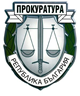 ПРОКУРАТУРА НА РЕПУБЛИКА БЪЛГАРИЯАДМИНИСТРАЦИЯ НА ГЛАВНИЯ ПРОКУРОР